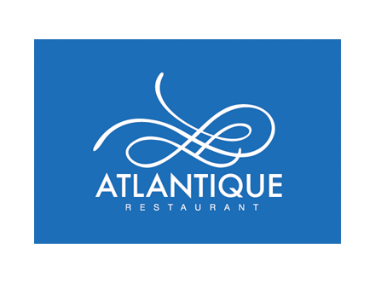 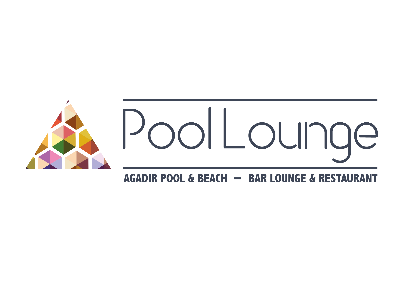 					POTAGER, TERRE ET MER
SALADE NIÇOISE DE LIGHT   									150 
Olives noires, champignons, tomates, haricots verts, choux frisé, carottes,
artichauts, petit pois, fenouil, avocats, cœur de laitue , betteraves, radis, poivrons confits,
huile d'olive bio citronné
 
DAURADE ROYALE en carpaccio aux condiments   							160
    					 
LA VÉRITABLE SALADE CÉSAR										150 
Poitrine de poulet, tomates, cœur de laitue, anchois, croûtons, copeaux de parmesan   

MOZZARELLA												150
Tartare de tomates, pesto, vinaigrette balsamique							

SOUPE DE POISSON 											150
Calamars, moules,  rouille d’antan, croûtons aillés, emmental râpée				
			  
SAUMON FUMÉ, légumes sauce rémoulade aux anchois marinés					190			
POULPE ET COQUILLAGES de nos côtes façon Andalouse						160
   
LÉGUMES GORGÉS DE SOLEIL façon Caponata       							150
 
CALAMARS ET LÉGUMES en friture, sauce tartare        						160

COCKTAIL DE CREVETTES ET AVOCAT    								160 

 					RETOUR DE LA PÊCHE 

SAINT PIERRE, sauce vierge aux condiments, légumes grillés   					250  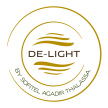 	
NOIX DE SAINT-JACQUES au beurre persillade, fine ratatouille   					290
  
FILETS DE SOLE À LA GRENOBLOISE, pommes nouvelles et carottes à l’anglaise   			250 

GROSSES GAMBAS, tagliatelles et tomates confites au beurre monté citronné   			250 

  				PIÈCES DU BOUCHER 
COEUR DE FILET DE BŒUF 										240
Escalope de foie gras poêlé, sauce aux poivres verts, pommes écrasées à l’ancienne  

CROUSTILLANT DE POULET 										170
Sauce poulette aux champignons, légumes primeurs et amandes torréfiées  

AGNEAU CONFIT de 7 heures, jus aux olives « zitounes », cannellonis d'aubergines  		190 

 			 	SHOW COOKING PIZZA 

MARGARITA HALLAL											100
Concassé de tomate, Mozzarella, origan, olives     								   
LA VÉGÉTARIENNE											100
Concassé de tomate, légumes grillés, courgettes, aubergines, poivrons rouges, verts, jaunes,
champignons, asperges, œuf, Mozzarella, tomates séchées, olives noires  

LA BERGÈRE												110 
Concassé de tomate, laitue et courgettes braisés, chèvre, pesto, crème de Mozzarella   

LA CÉSAR  												120
Concassé de tomate, pesto, aiguillettes de poulet, tomates séchées, crème parmesane 
à l’ail, braisé de laitue à la française, anchois frais marinées 

L’ESPAGNOLE 												120
Concassé de tomate, poivrons confits, bœuf fumé, merguez de bœuf, oignons confits, Mozzarella   

L’ALSACIENNE  											120
Fondue d’oignons, lardons de bœuf, fondue de poireaux, crème fraîche, fromage râpé   

LA BOLOGNAISE 											130
Sauce bolognaise, champignons, Mozzarella, origan   

L’ATLANTIQUE 												140
Concassé de tomate, calamars, moules, crevettes, saumon, champignons, aubergines,
persillade citronné, crème de parmesan    


 			 	CÔTÉ DÉTENTE ET BIEN ÊTRE

LE TRADITIONNEL CLUB SANDWICH AU POULET, tomates, laitue, œuf dur, emmental      		150 

CLUB SANDWICH AU SAUMON FUME, avocat, concombre, crème aigrelette        			165   

HAMBURGER DE BŒUF, oignons confits, laitue, tomates, mayonnaise                    			150
 
CHEESEBURGER DE BŒUF, oignons confits, laitue, tomates, mayonnaise, cheddar   		160 

   		   Tous nos sandwichs sont servis avec des frites 


   			 	 LES GOURMANDISES 

MILLEFEUILLE AUX FRUITS DE SAISON    								80 

LA VÉRITABLE TARTE DES DEMOISELLES TATIN, et sa quenelle  de glace vanille 			80
 
ASSIETTE DE FRUITS DE SAISON 									80 

TARTELETTE AU CITRON MERINGUÉ  									80 LES BOISSONS